ΔΕΛΤΙΟ ΤΥΠΟΥΘΕΜΑ: Ενημέρωση και οδηγίες για ΕΠΙΚΑΙΡΟΠΟΙΗΜΕΝΟ Έκτακτο Δελτίο ΕΠΙΔΕΙΝΩΣΗΣ ΚΑΙΡΟΥ (Ε.Δ.Ε.Κ.) από την Κυριακή 28/01/2024.                                                       ****Η Ε.Μ.Υ. εξέδωσε το υπ. Αριθμ. 03/27-01-2024 Έκτακτο Δελτίο ΕΠΙΔΕΙΝΩΣΗΣ ΚΑΙΡΟΥ (Ε.Δ.Ε.Κ.) από την Κυριακή 28/01/2024, το οποίο ΕΠΙΚΑΙΡΟΠΟΙΕΙΤΑΙ σύμφωνα με τα τελευταία προγνωστικά στοιχεία, με γενικά χαρακτηριστικά: Βαθμιαία επιδείνωση θα παρουσιάσει ο καιρός καθώς δύο διαταραχές, η πρώτη από σήμερα Κυριακή (28-01-24) και η δεύτερη από το μεσημέρι της Δευτέρας (29-01-24) και την Τρίτη (30-01-24) θα επηρεάσουν τη χώρα. Εντονότερα φαινόμενα θα εκδηλωθούν από τη δεύτερη διαταραχή.Κύρια χαρακτηριστικά θα είναι η αισθητή πτώση της θερμοκρασίας κατά την διάρκεια του τριημέρου Κυριακής - Τρίτης (της τάξεως των 10 βαθμών Κελσίου) και οι χιονοπτώσεις κυρίως στα ανατολικά προσήνεμα της χώρας από το ύψος της Θεσσαλίας και νοτιότερα.Παράλληλα θα επικρατήσουν θυελλώδεις βοριάδες στο Αιγαίο και θα εκδηλωθούν ισχυρές βροχές και καταιγίδες κυρίως στα νότια θαλάσσια - παραθαλάσσια τμήματα.Πιο αναλυτικά:Α. Χιονοπτώσεις θα σημειωθούν:α) Σήμερα Κυριακή (28-01-24) από τις πρωινές ώρες, στα ορεινά της Μακεδονίας και της Θράκης, της Θεσσαλίας, της κεντρικής και ανατολικής Στερεάς, της Εύβοιας και της Πελοποννήσου ενώ τις μεσημβρινές - απογευματινές ώρες θα χιονίσει και σε ορεινές περιοχές της Κρήτης.β) Από τις πρωινές ώρες της Δευτέρας (29-01-24) ασθενείς χιονοπτώσεις θα συνεχιστούν και σε περιοχές με χαμηλότερο υψόμετρο της Μακεδονίας και της Θράκης. Ένταση των χιονοπτώσεων προβλέπεται από το μεσημέρι της Δευτέρας στη Θεσσαλία, τις Σποράδες, την ανατολική και κεντρική Στερεά, την Εύβοια και στα βόρεια και ανατολικά τμήματα της Πελοποννήσου. Χιονοπτώσεις θα σημειωθούν και στα νησιά του Αιγαίου (στα ορεινά) καθώς και σε ορεινές - ημιορεινές περιοχές της Κρήτης.Ειδικότερα για την Αττική προβλέπεται ένταση των χιονοπτώσεων από το απόγευμα της Δευτέρας (29-01-24) στα ορεινά και ημιορεινά καθώς και σε περιοχές με χαμηλότερο υψόμετρο από το βράδυ.γ) Την Τρίτη (30-01-24) οι χιονοπτώσεις θα συνεχιστούν ακόμα και σε περιοχές με χαμηλότερο υψόμετρο στη Θεσσαλία, την κεντρική και ανατολική Στερεά (συμπεριλαμβανομένης της Αττικής), την Εύβοια, τις Σποράδες, τις βόρειες και ανατολικές περιοχές της Πελοποννήσου καθώς και στις ορεινές και ημιορεινές περιοχές των νησιών του βορείου και ανατολικού Αιγαίου, των Κυκλάδων και της Κρήτης.δ) Την Τετάρτη (31-01-24) οι χιονοπτώσεις βαθμιαία θα εξασθενήσουν και θα περιοριστούν στα ορεινά - ημιορεινά της Κρήτης.Β. Θυελλώδεις βόρειοι βορειοανατολικοί άνεμοι 8 με 9 και τοπικά 10 μποφόρ θα πνέουν:α) Από τις πρωινές ώρες της Τρίτης (30-01-24) αρχικά στο βόρειο και βαθμιαία στο κεντρικό και το νότιο Αιγαίο.β) Την Τετάρτη (31-01-24) οι θυελλώδεις βοριάδες θα διατηρηθούν στο Αιγαίο αλλά από τις προμεσημβρινές ώρες στα βόρεια θα περιοριστούν στα 8 μποφόρ και βαθμιαία θα εξασθενήσουν.Γ. Ισχυρές βροχές και καταιγίδες προβλέπονται από την πρώτη διαταραχή σήμερα Κυριακή (28-01-24) κατά τόπους στην Εύβοια και την Κρήτη και κυρίως από τη δεύτερη διαταραχή από το μεσημέρι της Δευτέρας (29-01-24) έως και την Τρίτη (30-01-24) κυρίως στις Σποράδες, την Εύβοια, τις Κυκλάδες και την Κρήτη.Περισσότερες λεπτομέρειες για την εξέλιξη του φαινομένου θα γίνεται στα τακτικά και τυχόν έκτακτα δελτία καιρού, στην ιστοσελίδα της: ΕΜΥ(www.emy.gr) και το λογαριασμό της ΕΜΥ στο twitter (@EMY_HNMS).Ο Περιφερειάρχης Στερεάς Ελλάδας  και οι Υπηρεσίες που εμπλέκονται σε έργα και δράσεις για την αντιμετώπιση κινδύνων από επικίνδυνα καιρικά φαινόμενα έχουν τεθεί  σε κατάσταση ετοιμότητας βάσει του σχεδιασμού τους, προκειμένου να αντιμετωπιστούν πιθανά προβλήματα που θα δημιουργηθούν από την εκδήλωση των φαινομένων, ειδικότερα δε σε επιβαρυμένες περιοχές από τις προηγούμενες καταστροφές. Τα Τμήματα Πολιτικής Προστασίας των Π.Ε. που αναμένεται να επηρεαστούν θα ενημερώσουν όλες τις εμπλεκόμενες Υπηρεσίες,  τους Δήμους και  τις Εθελοντικές Οργανώσεις και θα ενεργοποιήσουν τα μνημόνια συνεργασίας με ιδιώτες, ώστε να βρίσκονται σε κατάσταση αυξημένης ετοιμότητας. Επίσης οι Δήμοι της Περιφέρειας Στ. Ελλάδας:δια των Προέδρων των Τ.Κ. να ενημερώσουν πολίτες που δραστηριοποιούνται ή εργάζονται στην ύπαιθρο (κτηνοτρόφους, αγρότες, μελισσοκόμους κλπ),  καθώς και άλλους (πχ διοργανωτές υπαίθριων εκδηλώσεων) για τους κινδύνους που ενδεχομένως να προκύψουν από τα πιθανόν επικίνδυνα καιρικά φαινόμενα ώστε να λάβουν τα μέτρα αυτοπροστασίας τους.σε περιοχές που παρουσιάζουν ιστορικό εκδήλωσης ανάλογων φαινομένων να τεθούν σε αυξημένη ετοιμότητα ώστε να συνδράμουν σε περίπτωση που απαιτηθεί  και τεθεί σε εφαρμογή το μέτρο της οργανωμένης απομάκρυνσης πληθυσμού ή πολιτών. Για  πληροφορίες και ανακοινώσεις σχετικά με την επικρατούσα κατάσταση και την βατότητα του οδικού δικτύου και για ενημέρωση καιρού οι πολίτες μπορούν να επισκέπτονται την ιστοσελίδα www.astynomia.gr  ,  www.hnms.gr   Για περισσότερες πληροφορίες και οδηγίες αυτοπροστασίας από τα έντονα καιρικά φαινόμενα, οι πολίτες μπορούν να επισκεφθούν την ιστοσελίδα της Γενικής Γραμματείας Πολιτικής Προστασίας στην ηλεκτρονική διεύθυνση: https://civilprotection.gov.gr/ Καλούμε τους  πολίτες να λάβουν τα παρακάτω μέτρα αυτοπροστασίας για την ελαχιστοποίηση των κινδύνων που ενδεχομένως να προκύψουν και ειδικότερα:Όσοι βρίσκονται σε περιοχές που έχουν πλημμυρήσει στο παρελθόν ή βρίσκονται κοντά σε ποταμούς, χείμαρρους ή ακτές, να μεριμνήσουν για την ασφαλή διαμονή τους σε αυτούς. Εξετάστε το ενδεχόμενο για το διάστημα αυτής της κακοκαιρίας άλλες εναλλακτικές λύσεις.Αποφύγετε κάθε περιττή μετακίνηση κατά τη διάρκεια των έντονων καιρικών φαινομένων και ασφαλίστε τις πόρτες και τα παράθυρά σας ερμητικά, έχοντας πάντα υπόψη σε περίπτωση δημιουργίας χειμάρρων να μετακινηθείτε στα ψηλότερα σημεία του σπιτιού.Μη διασχίζετε για κανένα λόγο χειμάρρους, ρέματα ή δρόμους που έχουν πλημμυρίσει, πεζοί ή με όχημα, εάν βρεθείτε στη θέση αυτή. Για κανένα λόγο.Οι διαμένοντες σε ορεινές και ημιορεινές περιοχές να προσαρμόσουν το πρόγραμμα διαμονής τους και της μετακίνησή τους λαμβάνοντας υπόψη ότι οι καιρικές συνθήκες επιδεινώνονται και αλλάζουν ταχύτατα και ότι η πρόσβαση και ο καθαρισμός των οδών και η μετακίνηση ακόμη και των μηχανημάτων έργων στις περιοχές αυτές είναι χρονοβόρες.ΕΝΗΜΕΡΩΤΙΚΟ ΥΛΙΚΟ Τηλεοπτικό σποτ ΔΙΑΣΤΑΥΡΩΣΗ ΔΡΟΜΟΥ ΜΕ ΧΕΙΜΑΡΡΟ-ΙΡΛΑΝΔΙΚΕΣ ΔΙΑΒΑΣΕΙΣ στον σύνδεσμο  https://youtu.be/l1RXCTXmdl0     ΜΟΝΟΦΥΛΛΟ ΓΙΑ ΙΡΛΑΝΔΙΚΕΣ ΔΙΑΒΑΣΕΙΣ στον σύνδεσμο: https://www.civilprotection.gr/sites/default/gscp_uploads/irlandikes_diavasis_istoselida_new.pdfΤηλεοπτικό σποτ  ΠΡΟΛΗΨΗ ΓΙΑ ΧΙΟΝΙΑ ΚΑΙ ΠΑΓΕΤΟ στον σύνδεσμο : https://youtu.be/H0HZfb8fJdYΤηλεοπτικό σποτ  ΤΑΞΙΔΕΥΕΙΣ ΤΟΝ ΧΕΙΜΩΝΑ? – ΠΡΟΕΤΟΙΜΑΣΟΥ https://youtu.be/W1nApo9f5kg ΓΕΝΙΚΕΣ ΟΔΗΓΙΕΣΦροντίστε να ενημερώνεστε διαρκώς από το ραδιόφωνο και την τηλεόραση για την εξέλιξη των καιρικών φαινομένων. Οι επίσημες πηγές ενημέρωσης είναι η Εθνική Μετεωρολογική Υπηρεσία (Ε.Μ.Υ.) και η Γενική Γραμματεία Πολιτικής Προστασίας.Σε περίπτωση ανάγκης καλέστε εναλλακτικά: Αστυνομία 100, Πυροσβεστικό Σώμα 199, ΕΚΑΒ 166, τον Ευρωπαϊκό Αριθμό Έκτακτης Ανάγκης 112.Τοποθετείστε σε εμφανές σημείο στο σπίτι τους παραπάνω αριθμούς τηλεφώνων πρώτης ανάγκης εφόσον τα παιδιά σας είναι σε θέση να τους χρησιμοποιήσουν και βεβαιωθείτε ότι το γνωρίζουν.Βοηθήστε τα παιδιά σας να απομνημονεύσουν οικογενειακά στοιχεία όπως το επίθετό τους, τη διεύθυνση και τον αριθμό τηλεφώνου του σπιτιού.Εξηγείστε σε όλα τα μέλη της οικογένειας πώς και πότε να κλείνουν τις παροχές ηλεκτρικού, φυσικού αερίου και νερού, πώς να χρησιμοποιούν τον πυροσβεστήρα και πώς να καλούν σε βοήθεια.Προμηθευτείτε είδη πρώτης ανάγκης όπως κουτί πρώτων βοηθειών, πυροσβεστήρα, φακό και μπαταρίες, φορητό ραδιόφωνο κλπ.Μεριμνήστε ειδικά για τα παιδιά και τους ηλικιωμένους.► ΚΑΤΑΙΓΙΔΕΣΠώς να εκτιμήσετε την απόσταση από μια καταιγίδαΜετρήστε το χρόνο που μεσολαβεί μεταξύ της αστραπής και της βροντής σε δευτερόλεπτα. Διαιρέστε το χρόνο που μετρήσατε με το 3 ώστε να υπολογίσετε την απόσταση της καταιγίδας σε χιλιόμετρα.Λάβετε γρήγορα τα απαραίτητα μέτρα, πριν η καταιγίδα σας πλησιάσει. Η απόσταση είναι ενδεικτική καθώς η καταιγίδα μπορεί να εμφανιστεί πολύ γρήγορα πάνω από την περιοχή στην οποία βρίσκεστε.ΚΑΤΑ ΤΗ ΔΙΑΡΚΕΙΑ ΜΙΑΣ ΚΑΤΑΙΓΙΔΑΣΑν βρίσκεστε στο σπίτιΑσφαλίστε αντικείμενα, που μπορεί να παρασυρθούν από τον άνεμο ή τη ραγδαία βροχόπτωση και ενδέχεται να προκαλέσουν καταστροφές ή τραυματισμούς.Ελέγξτε τον τρόπο στερέωσης διαφημιστικών πινακίδων που τυχόν έχετε αναρτήσει.Ασφαλίστε τις πόρτες και τα παράθυρα.Μην κρατάτε ηλεκτρικές συσκευές ή το τηλέφωνο διότι ο κεραυνός μπορεί να περάσει μέσα από τα καλώδια. Αποσυνδέστε τις συσκευές τηλεόρασης από την κεραία και την παροχή του ηλεκτρικού ρεύματος.Αποφύγετε να αγγίξετε τις σωληνώσεις των υδραυλικών (κουζίνα, μπάνιο) καθώς συνιστούν καλούς αγωγούς του ηλεκτρισμού.Να βεβαιωθούν ότι τα λούκια και οι υδρορροές των κατοικιών δεν είναι φραγμένα και λειτουργούν κανονικά.Αν η οικία βρίσκετε σε περιοχή με ιστορικό πλημμυρών να προβούν σε προληπτικά μέτρα αποφυγής εισχώρησης υδάτων εντός αυτής (π.χ. με σακούλες άμμου) και  να μετακινήσουν τα κινητά αντικείμενα σε ασφαλή σημεία. Οι κτηνοτρόφοι, οι αγρότες, οι επαγγελματίες της υπαίθρου κλπ  να προγραμματίσουν έγκαιρα τις εργασίες τους ώστε να αποφύγουν τις μετακινήσεις σε δύσβατα και απομακρυσμένα  σημεία, να αποφύγουν επίσης την μετακίνησή τους κατά την διάρκεια των φαινομένων  και να ενημερώσουν τους οικείους τους για το πρόγραμμά τους. Αν βρίσκεστε στο αυτοκίνητοΑκινητοποιείστε το στην άκρη του δρόμου και μακριά από δέντρα που ενδέχεται να πέσουν πάνω του.Μείνετε μέσα και ανάψτε τα προειδοποιητικά φώτα στάσης (φώτα έκτακτης ανάγκης) μέχρι να κοπάσει η καταιγίδα.Κλείστε τα τζάμια και μην ακουμπάτε σε μεταλλικά αντικείμενα.Αποφύγετε τους πλημμυρισμένους δρόμους.Αποφύγετε να διασχίζετε χειμάρρους και ρέματα, πεζή ή με όχημα, κατά τη διάρκεια καταιγίδων και βροχοπτώσεων, αλλά και για αρκετές ώρες μετά το τέλος της εκδήλωσής τους Αποφύγετε τις εργασίες υπαίθρου και δραστηριότητες σε θαλάσσιες και παράκτιες περιοχές κατά τη διάρκεια εκδήλωσης των έντονων καιρικών φαινομένων (κίνδυνος από πτώσεις κεραυνών).Αν βρίσκεστε σε εξωτερικό χώροΚαταφύγετε σε κτίριο ή σε αυτοκίνητο διαφορετικά καθίστε αμέσως στο έδαφος χωρίς να ξαπλώσετε.Προστατευτείτε κάτω από συμπαγή κλαδιά χαμηλών δέντρων στην περίπτωση που είστε μέσα σε δάσος.Μην καταφύγετε ποτέ κάτω από ένα ψηλό δέντρο σε ανοιχτό χώρο.Αποφύγετε τα χαμηλά εδάφη για τον κίνδυνο πλημμύρας.Μην στέκεστε πλάι σε πυλώνες, γραμμές μεταφοράς ηλεκτρικού ρεύματος, τηλεφωνικές γραμμές και φράκτες.Μην πλησιάζετε μεταλλικά αντικείμενα (π.χ. αυτοκίνητα, ποδήλατα, σύνεργα κατασκήνωσης κλπ.).Απομακρυνθείτε από ποτάμια, λίμνες ή άλλες μάζες νερού.Αν είστε μέσα στη θάλασσα βγείτε αμέσως έξω.Αν βρίσκεστε απομονωμένοι σε μια επίπεδη έκταση και νιώσετε να σηκώνονται τα μαλλιά σας (γεγονός που δηλώνει ότι σύντομα θα εκδηλωθεί κεραυνός), κάντε βαθύ κάθισμα με το κεφάλι ανάμεσα στα πόδια (ώστε να ελαχιστοποιήσετε την επιφάνεια του σώματός σας και την επαφή σας με το έδαφος) πετώντας τα μεταλλικά αντικείμενα που έχετε επάνω σας.►ΧΙΟΝΟΠΤΩΣΕΙΣ Μόλις περάσει η κακοκαιρίαΠαρακολουθείτε συνεχώς από το ραδιόφωνο και την τηλεόραση τις επίσημες προειδοποιήσεις ή συμβουλές.Ελέγξτε το σπίτι και τα λοιπά περιουσιακά σας στοιχεία για να καταγράψετε πιθανές ζημιές.Αν πρόκειται να μετακινηθείτεΕνημερωθείτε για τον καιρό και την κατάσταση του οδικού δικτύου.Ανάλογα με τον προορισμό σας αναλογιστείτε το είδος των καιρικών φαινομένων που ενδέχεται να συναντήσετε (χιόνι, παγετός, χαλάζι, βροχόπτωση κλπ.).Μεταβάλλετε το πρόγραμμα της μετακίνησής σας ώστε να αποφύγετε την αιχμή των καιρικών φαινομένων.Ταξιδέψτε κατά τη διάρκεια της ημέρας, προτιμώντας τις κεντρικές αρτηρίες και όχι τους δυσπρόσιτους και ερημικούς δρόμους.Ενημερώστε τους οικείους σας για τη διαδρομή που θα ακολουθήσετε.Μην αγνοείτε τις οδηγίες της Γενικής Γραμματείας Πολιτικής Προστασίας, τα δελτία καιρού της Ε.Μ.Υ. και τις υποδείξεις των τοπικών Αρχών, όπως η Τροχαία, το Λιμενικό, η Πυροσβεστική κλπ.Ελέγξτε την κατάσταση του αυτοκινήτου σας πριν από κάθε μετακίνηση.Εξοπλίστε το αυτοκίνητο με τα απαραίτητα μέσα αντιμετώπισης έντονων καιρικών φαινομένων (αντιολισθητικές αλυσίδες, αντιψυκτικά υγρά, ομπρέλες, αδιάβροχα, γαλότσες, φακό, κουτί πρώτων βοηθειών κλπ.).Φορέστε κατάλληλα ρούχα αν πρόκειται να μετακινηθείτε πεζή.Προσέξτε όταν βαδίζετε ώστε να αποφύγετε τραυματισμούς λόγω της ολισθηρότητας του οδοστρώματος και των πεζοδρομίων ή εξαιτίας της πτώσης αντικειμένων από υπερβολικό άνεμο ή χαλαζόπτωση.Προτιμήστε τα μέσα μαζικής μεταφοράς για τις μετακινήσεις σας.Μείνετε ήρεμοι και υπομονετικοί. O πανικός επιβαρύνει την κατάσταση.Διευκολύνετε το έργο των Αρχών.ΘΥΕΛΛΩΔΕΙΣ ΑΝΕΜΟΙΠΡΟΕΤΟΙΜΑΣΤΕΙΤΕΠριν και κατά τη διάρκεια θυελλωδών ανέμωνΑσφαλίστε αντικείμενα τα οποία αν παρασυρθούν από τον άνεμο ενδέχεται να προκαλέσουν καταστροφές ή τραυματισμούςΣτερεώστε τις διαφημιστικές πινακίδες που τυχόν έχετε αναρτήσει.Ασφαλίστε τις πόρτες και τα παράθυρα του σπιτιού ή του χώρου εργασίας σας.Αποφύγετε δραστηριότητες σε θαλάσσιες και παράκτιες περιοχές.Αποφύγετε τη διέλευση κάτω από μεγάλα δέντρα, κάτω από αναρτημένες πινακίδες και γενικά από περιοχές, όπου ελαφρά αντικείμενα (π.χ. γλάστρες, σπασμένα τζάμια κλπ.) μπορεί να αποκολληθούν και να πέσουν στο έδαφος (π.χ. κάτω από μπαλκόνια).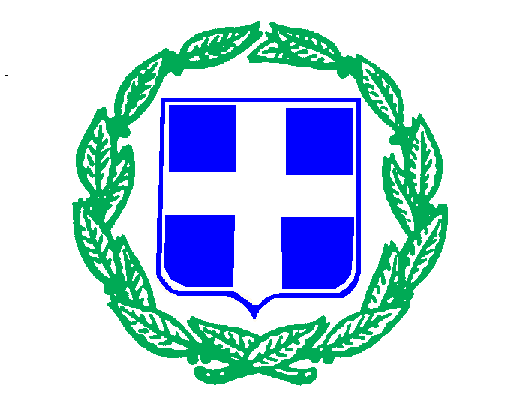 ΕΛΛΗΝΙΚΗ ΔΗΜΟΚΡΑΤΙΑΠΕΡΙΦΕΡΕΙΑ ΣΤΕΡΕΑΣ ΕΛΛΑΔΑΣ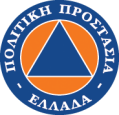 ΑΥΤΟΤΕΛΗΣ ΔΙΕΥΘΥΝΣΗ ΠΟΛΙΤΙΚΗΣ ΠΡΟΣΤΑΣΙΑΣΕΛΛΗΝΙΚΗ ΔΗΜΟΚΡΑΤΙΑΠΕΡΙΦΕΡΕΙΑ ΣΤΕΡΕΑΣ ΕΛΛΑΔΑΣΑΥΤΟΤΕΛΗΣ ΔΙΕΥΘΥΝΣΗ ΠΟΛΙΤΙΚΗΣ ΠΡΟΣΤΑΣΙΑΣΛαμία, 28/01/2024      Ταχ. Δ/νση     :  Πλ. Ελευθερίας 13      Ταχ. Κώδικας:   351 00  ΛΑΜΙΑ      Αρ. τηλεφ.     :   22313-51292       E-mail             :   p.zois@pste.gov.gr                    ΠΡΟΣ:  Μ.Μ.Ε.